新竹市立成德高中105學年度探索課程計畫『空中的島嶼～合歡山天文生態探索課程』1.活動日期： 105年10月14日(五)-15日(六)            本活動日期為預定日期，如有氣候或其他不可抗拒因素，將延期或取消。2.報名費用：2500元(清寒學生請導師提出，經審核通過予以補助)3.參加資格：(1)9/5(一)必須完成線上報名 (線上報名系統之連結公佈於成德高中首頁與臉書社團               『成德高中飛魚探索』或掃描QR Code) 。            (2)家長及導師同意並9/5(一)繳交家長同意書(未交家長同意書者，報名無效)。        (3)必須完成所有行前課程 (若缺席室內課程者一律不錄取)。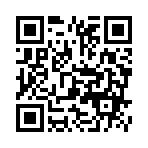         (4)通過體能訓練與跑步測驗。            (5)參與學校安排之服務學習。            (6)符合(1)~(5)者錄取4.預定行事曆註：以上為暫定行程，若遇氣候或其他不可抗拒因素，將於臉書社團公告相關事宜5.室內課程表：新竹市立成德高級中學105學年度探索課程『空中的島嶼～合歡山天文生態探索課程』家長同意書本人           基於個人意願參加”空中的島嶼～合歡山天文生態探索課程”，確認身心健康狀況良好，除願意遵守現場指導和相關規定外，並聲明在活動（體驗）期間，如因本人未遵守或遭遇無可抗拒之事由，致發生任何意外事件，概由本人自行負責，與主辦單位或現場指導人員無涉。若因人為因素至使器材損壞，得需負器材復原之責，恐口無憑，爰立此切結書為證。               此致    新竹市立成德高級中學                         立切結書人                                              出生年月日                                              身分證號碼                       家長或監護人親自簽章：                       （本欄為未滿18歲應加填寫）  家長身分證字號：                                                      地       址：                                                         註：參加者如未滿18歲，依法需事先徵求獲得法定代理人或家長或監護權人之同意 
   並應於本切結書上親自簽章。中     華     民     國     105    年          月           日日    期活  動  事  項備  註8/29(一)-9/5(一) 1.網路線上報名(報名不代表錄取)2.交家長同意書(至體育組索取)*行事曆公佈各班*交至體育組鄧麗質組長09/07(三)-10/07(五) 7:30-8:00學生跑步練習成德操場08/31(三) 19:00-20:00合歡山家長說明會第二會議室09/10(六)12:20幹部面談與確認第二會議室09/16(五)7:30-8:00跑步測驗(5圈)操場09/24(六) 13:00-17:00幹部訓練 (擔任幹部者須參加)光武國中視聽教室09/25(日) 07:40-12:30學員室內課程、各小隊默契培養成德生科館09/27(二)-9/28(三) 7:30-8:00繳費學務處陳淑媛幹事09/30(五)7:30-8:00跑步測驗(8圈)操場10/06(四)12:20裝備檢查第二會議室10/11(二) 12:20行前說明會第二會議室10/14(五)-10/15(六)合歡山戶外課程成德總務處前集合12/27(二)7:30高中部校內分享活動中心12/29(四)7:30國中部校內分享活動中心10/19(三) 12:20校內分享與山野教育論壇說明第二會議室11月-12月山野教育論壇準備期105年1/07(六)-1/08(日)山野教育高峰論壇(暫定)龍山國小時間課程負責人地點07:40-08:00報到成德教師、幹部成德2樓視聽教室08:00-08:40高山環境與登山裝備葉文中主任成德2樓視聽教室08:40-09:20山之美陳書于組長成德2樓視聽教室09:20-09:30休息時間09:30-10:10高山救護康琇菁護士成德2樓視聽教室10:10-10:50自然與生態羅智楊老師成德2樓視聽教室10:50-11:00休息時間11:00-12:00小隊默契時間教師、幹部成德校園內12:00-12:30綜合討論與回饋成德教師成德2樓會議室班級：        座號：        姓名：                     性別：□男 □女身分證字號：                           出生：    年    月    日緊急聯絡人姓名：                       關係：     緊急連絡人手機：                       家中電話：     通訊地址：餐飲需求：□葷    □素有無病史或其他注意事項：導師簽章：